PLANO DE TRABALHO 2018PARCERIA CELEBRADA MEDIANTE TERMO DE COLABORAÇÃO1 - Introdução  Muito se tem discutido a respeito do atendimento às crianças de 0 (zero) a 3 (três) anos nas Creches e o potencial destas instituições no sentido de promover a formação integral das crianças. A trajetória da Educação Infantil sempre esteve ligada ao conceito de infância que o homem construiu ao longo da história, perpassando pela idéia de “adulto em miniatura” até o atual conceito de criança vista como “sujeito com características peculiares e em processo de desenvolvimento”. Atualmente, tem crescido a importância atribuída pela sociedade às experiências do indivíduo na primeira infância. A legislação atual passa a considerar a educação infantil como um direito da criança, um dever do Município em oferecer tal educação e opção da família, constituindo-se na primeira etapa da educação básica. A creche sofreu inúmeras transformações ao longo dos anos, chegando hoje a uma definição legal que pretende pôr fim às discussões sobre seu principal papel que objetiva: “A educação infantil, primeira etapa da educação básica, tem como finalidade o desenvolvimento integral da criança até seis anos de idade, em seus aspectos físico, psicológico, intelectual e social, complementando a ação da família e da comunidade”. (Art. 29 da Lei nº 9394/96). Além disso, o artigo 18 da mesma Lei prevê a incorporação da Educação Infantil aos sistemas municipais de ensino e desta forma as creches passam a assumir práticas de educação e cuidados que possibilitem a integração entre os aspectos físicos, emocionais, afetivos, cognitivos/linguísticos e sociais da criança, entendendo que ela é um ser completo, total e indivisível.2 –  Fundamento legal	Os fundamentos teóricos e princípios adotados para a construção da Proposta Pedagógica da Associação de Proteção à Maternidade e à Infância “Creche Menino Jesus de Cândido Mota respaldam-se na Lei de Diretrizes e Bases da Educação Nacional (LDB 9.394/96), Diretrizes Curriculares Nacionais para a Educação Infantil (DCNEI), Estatuto da Criança e Adolescentes (ECA).
Neste sentido, refletindo acerca do contexto histórico da Educação Infantil no Brasil, e da Educação em uma perspectiva ampla, identificamos que a partir da década de 1980, com o avanço da democratização no país, observam-se mudanças impulsionadas por mobilização popular, entre elas a luta pelo direito à educação, este que foi reafirmado com a Constituição Federal de 1988, que também define o atendimento em creches e pré-escolas para crianças de zero a seis anos de idade como dever do Estado, organizado em sistemas de ensino nas diferentes esferas administrativas, garantindo o acesso e a permanência na escola pública, gratuita e de qualidade.
A LDB nº 9.394 de 1996, em seu Artigo. 29 define a Educação Infantil como a primeira etapa da Educação Básica, com a finalidade do desenvolvimento integral da criança de zero a cinco anos de idade em seus aspectos físico, afetivo, intelectual, linguístico e social, complementando a ação da família e da comunidade. Ainda, em seu art. 8º, parágrafo 1º, dispõe “Caberá à União a coordenação da política nacional de educação, articulando os diferentes níveis e sistemas e exercendo funções normativas, redistributiva e supletiva em relação às demais instâncias educacionais”. 3-Identificação e CaracterizaçãoDados da InstituiçãoRepresentante LegalResponsáveis Técnicos4 - Histórico da Entidade	  Um grupo de senhoras sentindo a necessidade de assistir famílias, crianças e gestantes carentes, reuniram-se à Rua João Pessoa s/n e fundaram em 11 de fevereiro de 1.962 A Associação de Proteção à Maternidade e à Infância, com a finalidade de zelar pela saúde, bem-estar e prover as necessidades das crianças e principalmente das gestantes. A Associação realizava campanhas junto à comunidade para assistir a quem precisasse. Em virtude deste trabalho, no dia 16 de maio de 1965, surgiu a Idéia de organizar uma creche para atender crianças de dois a sete anos de idade. A partir desta resolução começaram então a serem tomadas as providências para a instalação da Creche. 	No dia 01 de agosto de 1.965, Presidente da Associação, Senhora Maria Suzana Silva, com muito entusiasmo, anunciou aos presentes o início do funcionamento da primeira creche do município de Cândido Mota desta cidade.	Em 06 de Outubro de 1965, sob a denominação de “Creche Menino Jesus”, passou a funcionar à Rua Fadlo Jabur, s/n. No dia 24 de abril de 1966, foi eleita a primeira diretoria da Associação e, em 14 de maio de 1966, assumiu a presidência a senhora Arminda Bonini Toledo. A nova diretoria começou a trabalhar para uma boa assistência às crianças e às famílias assistidas pela Creche, fazendo campanhas e promoções, mantendo contatos com as instituições públicas e privadas objetivando firmar convênios com as mesmas. Foi criado junto à Associação o clube dos engraxates, que se propunha a incentivar as crianças para o trabalho. Após muito esforço das várias diretorias que passaram pela entidade, a mesma passou a funcionar em prédio próprio à Rua Assad Chadd, nº 513.	Na medida em que a cidade foi crescendo, houve a necessidade de ampliar o prédio da Creche, pois igualmente aumentaram os pedidos de vagas para crianças. No mês de outubro de 1986, foi realizada uma permuta com um imóvel da Prefeitura Municipal, passando a “Creche Menino Jesus”, a funcionar no bairro Santa Terezinha, à Rua Vitório Franciscatti, nº 120. Este prédio foi adaptado para tal finalidade e, ao mesmo tempo, a Prefeitura providenciava a construção de novas instalações conforme modelos padronizados.	Durante este período de transição a “Creche Menino Jesus”, passou por grandes dificuldades, pois o prédio adaptado não oferecia condições totalmente adequadas para atender plenamente a demanda e realizar um bom trabalho social com as crianças e suas famílias.	Por volta do ano de 1984, com o aumento do número de crianças em idade pré-escolar, houve a necessidade de implantar três salas de aulas: Jardim I, Jardim II, vinculadas à Escola Municipal de Educação Infantil - E.M.E.I. “João e Maria”, que fornecia professores, materiais pedagógicos e uniformes para a Creche.	No dia 27 de março de  Entidade foi transferida para o prédio construído pela Prefeitura Municipal à Rua Antônio Franciscatto, nº 755 - Vila Assunta, oferecendo melhores condições físicas, com instalações para escritório, cozinha, refeitório, sanitários, salas de aula, sala de televisão, música, berçários e ampla área de lazer.5- Da Clientela	A Associação de Proteção à Maternidade e à Infância “Creche Menino Jesus de Cândido Mota, atende 215 Crianças de 0 a 3 anos e 11 meses, em período integral, de ambos os sexos, com condições adequadas de idade, maturidade e normalidade, assim distribuídas:Berçário IBerçário IIMaternal IMaternal II	A demanda atendida na Instituição, pertencem ao Município de Cândido Mota, Vila Pires, Jardim das Flores, Jardim das Palmeiras, Vila Assunta, Jardim Alvorada, Jardim São Geraldo, Jardim São Francisco, São Roque e demais bairros.6- Espaço Físico		A organização dos espaços na educação infantil é fundamental para o desenvolvimento integral da criança, desenvolvendo suas potencialidades e propondo novas habilidades sejam elas: motoras, cognitivas ou afetivas. A criança que vive em um ambiente construído para ela e por ela vivência emoções que a farão expressar sua maneira de pensar, bem como a maneira como vivem e sua relação com o mundo.  As aprendizagens que ocorrem dentro dos espaços disponíveis e ou acessíveis à criança são fundamentais na construção da autonomia, tendo a mesma como própria construtora de seu conhecimento. O conhecimento se constrói a cada momento em que a criança tem a possibilidade de poder explorar os espaços disponíveis a ela.  O papel do adulto no espaço é o de um parceiro mais experiente que promove as interações, que planeja e organiza atividades com o objetivo de através das relações dentro do espaço que oferece, buscar o desenvolvimento integral de todas as potencialidades da criança. O educador deve ter a sua proposta voltada para o bem-estar da criança, buscando sempre melhorar a sua prática elaborando sempre novas alternativas de construir o conhecimento de um grupo como um todo, facilitando as interações, promovendo e construindo espaços adequados para as crianças. Características do Prédio	A Associação de Proteção à Maternidade e à Infância “Creche Menino Jesus de Cândido Mota”, funciona em prédio de 16.016,95 m², em um terreno que mede 5.280,00m² e possui uma área livre de 4.263,05m². 7- Organização AdministrativaDireção Cargo e Função Recursos Humanos Da Clientela Atendida Do Calendário EscolarA Associação de Proteção à Maternidade e à Infância “Creche Menino Jesus de Cândido Mota”, elabora anualmente o seu Calendário Escolar, integrando-o ao Projeto Pedagógico da Escola, baseado na legislação vigente devendo conter: No mínimo 200 (duzentos) dias e 1.800 horas de efetivo trabalho escolarPeríodo de férias e de recesso escolar Reuniões pedagógicas e de pais e mestres Período de elaboração e ou reformulação do Projeto da Escola Período de planejamento geral e avaliação institucional 8- Origem dos Recursos FinanceirosPrefeitura Municipal de Cândido MotaDoações de Pessoas FísicasDoações de Pessoas JurídicasCampanhas realizadas pela própria Entidade – Campanhas de GrãosA Entidade não faz uso de cobranças de seus usuários, conforme consta no Estatuto Social da Entidade.9- ParceriasPrefeitura Municipal de Cândido MotaSecretaria da Educação, Cultura e EsporteSecretaria de Obras, Agricultura e Meio ambienteSecretaria da Saúde/Vigilância SanitáriaCâmara Municipal de Cândido MotaPROCASP – Província dos Capuchinhos de São PauloCME – Conselho Municipal de EducaçãoCMDCA – Conselho Municipal dos Direitos da Criança e do AdolescenteConselho TutelarFórum/ Poder JudiciárioCreches MunicipaisAPAE- Associação de pais e amigos dos excepcionais de Cândido MotaCasa da Criança Nossa Senhora das DoresCentro Vocacional Frei PaulinoEmpresa: Casa Di ContiAssociação Banespiana10-  Objetivo Geral da instituição		Proporcionar condições adequadas para promover o bem-estar da criança, seu desenvolvimento físico, emocional, intelectual, moral e social, a ampliação de suas experiências e estimular o interesse da criança pelo processo de conhecimento do ser humano, da natureza e da sociedade, valorizar as peculiaridades de cada aluno, atender a todos na escola, incorporar a diversidade, sem nenhum tipo de distinção. 11- Objetivos EspecíficosDesenvolver uma imagem positiva de si, atuando de forma cada vez mais independente, com confiança em suas capacidades e percepção de suas limitações;Descobrir e conhecer progressivamente seu próprio corpo, suas potencialidades e seus limites, desenvolvendo e valorizando hábitos de cuidado com a própria saúde e bem-estar;Estabelecer vínculos afetivos e de troca com adultos e crianças, fortalecendo sua autoestima e ampliando gradativamente suas possibilidades de comunicação e interação social;Estabelecer e ampliar cada mais as relações sociais, aprendendo aos poucos a articular seus interesses e pontos de vista com os demais, respeitando a diversidade e desenvolvendo atitudes de ajuda e colaboração;Observar e explorar o ambiente com atitude de curiosidade, percebendo-se cada vez mais como integrante, dependente e agente transformador do meio ambiente e valorizando atitudes que contribuam para sua conservação;Brincar, expressando emoções, sentimentos, pensamentos, desejos e necessidades;Utilizar as diferentes linguagens (corporal, musica, plástica, oral e escrita) ajustadas às diferentes intenções e situações de comunicação, de forma a compreender e ser compreendido, expressar suas ideias, sentimentos, necessidades e desejos e avançar no seu processo de construção de significados, enriquecendo cada vez mais sua capacidade expressiva;Conhecer algumas manifestações culturais, demonstrando atitudes de interesse, respeito e participação frente a elas e valorizando a diversidade.12- INCLUSÃO: LIDANDO COM AS DIFERENÇAS.                            A educação, a atenção e os cuidados na primeira infância são amplamente reconhecidos como fatores fundamentais do desenvolvimento e crescimento da criança, sendo assim, os sistemas de ensino são desafiado a organizar projetos pedagógicos que promovam a inclusão de todas as crianças. Definimos inclusão como sendo a nossa capacidade de entender e reconhecer o outro e, assim, ter o privilégio de conviver e compartilhar com pessoas diferentes entre nós. A educação inclusiva acolhe todas as pessoas sem exceção.  A inclusão é um trabalho efetivo e em grupo, devendo haver um envolvimento entre educadores, coordenador, pais e crianças. Não há como agir com a criança mesmo pequena, sem considerar suas vontades, suas necessidades, seus medos e seus sentimentos. As mudanças substanciais em geral despertam ansiedade. Daí a importância de um trabalho consciente e responsável pela infância. OBJETIVO GERAL:                          Buscar uma prática mais reflexiva para a educação inclusiva aprimorando cada vez mais o atendimento. Ressaltando que para que haja inclusão é necessário um atendimento educacional especializado para todos os alunos que dele necessitem.OBJETIVOS ESPECÍFICOS:Oportunizar o desenvolvimento integral do aluno, quanto aos aspectos: físico, psicológico, intelectual e social;Oportunizar e dar ênfase ao desenvolvimento e da capacidade de aprender;Oportunizar a compreensão do ambiente em que vive natural e social a partir de situações vivenciadas;Possibilitar oportunidades para formação de atitudes, aquisição e vivência de valores positivos;Favorecer e valorizar as experiências extra escolares e a inclusão nos vários grupos sociais;Proporcionar estimulação na área senso perceptiva, cognitiva motora, promovendo a qualidade de vida da criança;Proporcionar momentos de interação e qualidade de vida à criança.13- CAPACIDADES A SEREM DESENVOLVIDAS PELAS CRIANÇASCapacidade é o ato pelo qual podemos aperfeiçoar as habilidades físicas ou motoras, do educando, considerando os dons, talentos, as necessidades especiais e as aptidões respeitando as individualidades de cada um nos âmbitos culturais, sociais e econômicos.As capacidades de ordem física estão associadas à possibilidade de apropriação das potencialidades corporais, ao autoconhecimento, ao uso do corpo na expressão das emoções e ao deslocamento com segurança.As capacidades de ordem cognitiva estão associadas ao desenvolvimento dos recursos para pensar, o uso e apropriação de formas de representação e comunicação envolvendo resolução de problemas.As capacidades de ordem afetiva estão associadas à construção da autoestima, às atitudes no convívio social, à compreensão de si mesmo e dos outros.As capacidades de ordem estética estão associadas à possibilidade de construção de valores que norteiam a ação das crianças.As capacidades de relação interpessoal estão associadas à possibilidade de estabelecimento de condições para o convívio social. Isso implica aprender a conviver com as diferenças de temperamentos, de intenções, de hábitos e costumes, de cultura etc.As capacidades de inserção social estão associadas à possibilidade de cada criança perceber-se como membro participante de um grupo de uma comunidade e de uma sociedade.Para que se possa atingir os objetivos é necessário selecionar conteúdos que auxiliem o desenvolvimento destas capacidades. (BRASIL ,1998)14- CURRÍCULOConsiderando as particularidades da faixa-etária de 4meses  a 3 anos e 11 meses anos e as necessidades educacionais especiais em suas diferentes formas de aprendizagem, é necessário que o currículo seja flexível, adequado, coerente, múltiplo e abrangente para organizar os conteúdos a serem trabalhados. Neste contexto o presente Currículo visa a abranger diversos e múltiplos espaços de elaboração de conhecimentos e diferentes linguagens referentes a construção da identidade, os processos de socialização e o desenvolvimento da autonomia dos educandos que propiciem por sua vez, as aprendizagens consideradas essenciais. ( BRASIL 1998: p. 45)Datas ComemorativasAs datas comemorativas estão sempre presentes no cotidiano escolar, oportunizando situações que favorecem a construção do conhecimento pelo educando de maneira prazerosa e interativa, com objetivo de resgatar valores, conscientizar os alunos sobre as datas moveis e as fixas, despertar o interesse pelos fatos e dados históricos, valorizando os costumes e cultura inserida  nas datas que prevalecem até hoje.	Desta forma trabalhando as datas comemorativas espera que os alunos reconheçam e valorizem as datas trabalhadas, sendo capazes de resgatar valores presentes em cada uma delas.Calendário – Datas Comemorativas1º Semestre 20182 º semestre de 2018Desenvolvimento Pessoal e SocialO âmbito do Desenvolvimento Pessoal e Social está organizado de forma a garantir o desenvolvimento de capacidades de natureza global e afetiva no qual predomina a dimensão atitudinais  das crianças, seus esquemas simbólicos de interação com as outras crianças que possuem ou não necessidades educacionais especiais e com o meio, assim como a relação consigo mesma, com atitude básica de aceitação, de respeito e de confiança.Esse âmbito abrange três eixos:Conhecimento de si e dos outrosConhecer a si mesmo e ao outro são processos interligados e nesta relação são potencializados os recursos afetivos, cognitivos e social, necessários ao desenvolvimento pleno e integral de cada um.A referida Proposta trata das contribuições que a educação infantil pode propiciar aos processos de socialização e de construção da identidade das crianças, assim como dos cuidados essenciais necessários ao seu desenvolvimento.BrincarBrincar é o processo de diversão que no âmbito escolar possibilita de suscitar no educando a criatividade o desenvolvimento, o raciocínio lógico, a participação, a alegria e a descontração na construção espontânea do conhecimento.No brincar as crianças exploram, perguntam e refletem sobre a realidade na qual vivem desenvolvendo-se psicologicamente e socialmente. O brincar funciona como um cenário criado pelas crianças e baseado nas suas vivências para que possam expressar seu mundo interno, levantando hipóteses sobre seus sentimentos e dos outros, sobre conceitos, atitudes e valores com os quais se defrontará em sua vida. É como se fosse um laboratório do pensamento das crianças, no qual elas aprendem a substituir um objeto por outro ou uma ação por uma ação imaginária, agindo no faz-de-conta.MovimentoO movimento para criança pequena significa muito mais do que mexer partes do corpo ou deslocar-se no espaço. A criança se expressa e se comunica através de seus gestos, mímicas faciais e interage utilizando fortemente o apoio do seu corpo.                                                                                                                                                                                                                                                                                                                                                                                                     O eixo de Movimento propõe um trabalho que considere a dimensão expressiva/subjetiva do movimento e as diferentes posturas corporais exigidas pelas necessidades do dia-a-dia, além do desenvolvimento psicomotor da criança de 0 a 3 anos e 11 meses.Ampliação do Universo CulturalO âmbito da Ampliação do Universo Cultural é relativo do trabalho com a cultura, entendida de uma forma ampla e plural, acervos de produção simbólica, científica e social da humanidade que engloba múltiplos aspectos e que está em constante transformação e ressignificação. Esta idéia de cultura transcende, mas engloba os interesses momentâneos, as tradições específicas e as convenções de grupos sociais particulares.Áreas de DesenvolvimentoLevando em consideração o processo de desenvolvimento da linguagem oral do educando, esta instituição educacional, busca oportunizar diferentes situações de aprendizagem de linguagem tais como: corporal, musical, plástica, oral e escrita ajustando-as as diferentes intenções e situações de comunicação, de forma a compreender e ser compreendido, expressando suas idéias, sentimentos, necessidades e desejos enriquecendo cada vez mais sua capacidade expressiva.Linguagem OralA criança aprende a falar no convívio com falantes mais experientes. A fala das crianças é reconstrução interna, ressignificação, e também criação. Ao criarem palavras podem cometer “erros” que na verdade demonstram uma certa compreensão da língua que ouvem. As crianças desde muito cedo, portanto, pensam e elaboram hipóteses sobre a linguagem.A tarefa da educação infantil é ampliar, integrar a fala da criança em contextos comunicativos para que ela se torne um falante cada vez mais competente. Para isto, é necessário atribuir intenção comunicativa à fala da criança prestando muita atenção ao que diz, aprendendo sobre o jeito particular das crianças se expressarem.A Linguagem EscritaDurante muito tempo pensou-se que a criança aprenderia a ler e escrever somente aos 7 (sete) anos de idade quando ingressasse na escola formal.Hoje se sabe que a aprendizagem da linguagem escrita se inicia desde cedo através da participação em uma comunidade que usa a escrita para se comunicar. É uma aprendizagem de natureza conceitual, envolve compreender um sistema de representação não sendo simples treino de habilidades motoras e perceptivas, nem tão pouco mera decifração do código alfabético.Para aprender a criança precisa pensar sobre a escrita e seus usos a partir de informações provenientes de diversos tipos de intercâmbios sociais, isto é, quando presenciam diferentes atos da escrita e leitura por parte dos adultos ou crianças mais experientes: quando essas pessoas leem jornais, receitas culinárias buscam informações e um catálogo ou quando escrevem uma carta para um parente distante. A criança também aprende sobre a escrita quando começa a usá-la em suas brincadeiras, imitando a professora ou médico, por exemplo, ou quando começa a tentar escrever seu nome.Considera-se que estas situações constituem um ambiente de letramento na instituição de educação infantil, onde as crianças aprendem através de um contato amplo e constante com textos reais, quando o educador considera que podem ler e escrever ainda que não saibam fazê-lo de forma convencional.MatemáticaA atenção dada à matemática na educação infantil ao longo do tempo não tem seguido uma orientação única. No entanto, a matemática estando explicita ou implicitamente presente na educação infantil, é reconhecida como importante para o desenvolvimento da criança pequena.A criança desde o seu nascimento está imersa em um universo cultural em que conhecimentos matemáticos são parte integrante. Estes impregnam suas vivências e desde muito pequenas elas participam de uma série de situações envolvendo números, relações entre quantidades, noções sobre o espaço. As crianças precisam recorrer a contagem para resolver seus problemas do dia-a-dia como, por exemplo: conferir suas figurinhas, repartir as balas entre amigos, mostrar com os dedos a sua idade, manipular o dinheiro e operar com ele. Também observa o espaço ao seu redor e, aos poucos vai organizando seus deslocamentos.A matemática se caracteriza como uma atividade de resolução de problema. O sentido mais amplo adotado por esta Proposta Pedagógica, se diferencia daquele que o considera mera aplicação de conhecimentos adquiridos e que, em geral, coincide com questões numéricas resolvidas por meio de operações aritméticas e procedimentos convencionais.Segundo ABROMOWICZ E WAJSKOP ( 1999 p. 96): A iniciação matemática das crianças de zero a seis anos acontece a partir das mais variadas situações. Mesmo que não lhes sejam apresentadas com essa finalidade e que por isso mesmo não possam ser consideradas genuinamente matemáticas.Muitos jogos, brincadeiras, histórias e situações cotidianas experimentadas pelas crianças podem propiciar vivência e familiaridade com ideias lógico-matemática e científicas. Nesses momentos, as crianças relacionam diferentes conhecimentos, inventam, descobrem, tem ideias, atribuem sentidos.Artes VisuaisO fazer em Artes Visuais está significativamente presente no cotidiano da vida infantil. A criança rabisca, desenha no chão, na areia, nos muros; pinta seus objetos, seu corpo; utiliza vários materiais que encontra ao acaso- gravetos, pedra e carvão, etc. Ao brincar de desenhar, exercita a construção e a representação do mundo, seleciona imagens visuais que lhe são significativas.Esta Proposta Pedagógica visa inserir as Artes Visuais como área específica de conhecimentos considerando que as crianças podem desenvolver a imaginação criadora, a expressão e a sensibilidade a partir da ampliação do fazer artístico, da percepção e do conhecimento de produções artísticas, assim como da utilização de instrumentos e recursos próprios da linguagem artística.MúsicaPresente no cotidiano de modo intenso através do rádio, da TV, das gravações, jingles e também por meio de brincadeiras e manifestações espontâneas com crianças, pela intervenção do educador ou familiares e outras situações de convívio social, a linguagem musical tem estrutura e características próprias devendo ser considerada como área de conhecimento, estruturando-se por meio do:Fazer – através da interpretação, da improvisação e da composição;Perceber – pelo contato, escuta, apreciação e reconhecimento de elementos referentes à matéria-prima (som e silêncio) e a linguagem musical;Refletir – conscientizando questões referentes à organização e criação musical;A introdução da área de música nesta Proposta Pedagógica se deve à importância atribuída à educação musical como parte da formação integral de cada ser humano e não visa apenas ou especialmente a formação musical ou profissional do aluno.Conhecimento do MundoDesde muito pequena as crianças vivenciam experiências e operam sobre conceitos, valores, ideias, objetos concretos e representações sobre os mais diversos temas a que têm acesso na sua vida cotidiana, construindo um conjunto de conhecimentos espontâneos sobre o mundo que as cerca. Muitos são os temas pelos quais as crianças se interessam: dinossauros, vulcões, tubarões, castelos, heróis, festas da cidade, programas de TV, notícias da atualidade, histórias de outros tempos. Estes temas envolvem conhecimentos de natureza as mais diversas derivando de um conjunto de áreas tais como a Antropologia, a Sociologia, a Economia, a Física, a Química, a Biologia, a História, a Geografia etc. O termo Conhecimento de Mundo visa por um lado apontar para a abrangência das fontes que podem alimentar a área e por outro dar uma conotação de integração entre os vários conhecimentos.15- OBJETIVOS ESPECÍFICOS POR FAIXA ETÁRIABERÇÁRIO I – 03 MESES A 01 ANODESENVOLVIMENTO COGNITIVO0 MESES A 06 MESESAcompanhar objetos com os olhos;Sustentar a cabeça e membros superiores deitada;Investigar objetos com uma, duas ou ambas as mãos (alcançar, agarrar, puxar, movimentar, morder) quando colocadas ao seu alcance;Ouvir diferentes tipos de músicas;Repetir vocalizações próprias, balbucios, gritos;Vivenciar experiências sensoriais e diversidade de emoções através de objetos com cores, luminosidade, sons e texturas diversas.06 meses a 12 mesesExercitar movimentos de sentar-se com e sem apoio, arrastar-se em diferentes espaços, engatinhar, levantar, caminhar com apoio;Ter contato com diferentes objetos, diferentes sons;Explorar objetos (buscar, segurar, jogar, puxar, arremessar, arrastar, empilhar, encaixar, desencaixar);Repetir e emitir gestos e sons;Observar-se no espelho;Exercitar movimentos de preensão em pinça;Atender ordens simples em situações cotidianas;Vivenciar situações de ausência e permanência de objeto/pessoas (esconde-esconde).BERÇÁRIO II – 1 A 2 ANOS12 a 18 mesesConstruir mentalmente possíveis soluções, executando sequências de ações;Perceber se como alguém distinto dos demais.COMUNICAÇÃO E EXPRESSÃOLinguagem OralOuvir diferentes tipos de histórias;Verbalizar palavras simples do seu cotidiano;Verbalizar e indicar objetos nomeados em gravuras, livros e revistas;Responder a perguntas verbais simples;Verbalizar nomes de pessoas significativas em seu convívio;Expressar-se utilizando palavras encadeadas (frases).Linguagem Sonora/MusicalOuvir e acompanhar diferentes tipos de música cantada ou tocada, expressando-se livremente;Produzir diferentes sons, vocais e não vocais;Perceber e utilizar o próprio corpo como fonte rítmica e sonora (respiração, estalos de língua, palmas, bater de pés, movimentos, maneiras de falar, cantar, etc.)Linguagem CorporalRealizar movimentos de andar, correr, subir, descer, pular, chutar, empurrar, puxar, passar por dentro, por baixo;Expressar-se utilizando o tato, olfato, visão e audição.Linguagem PlásticaExercitar o movimento de garatuja, em papéis grandes, tipo manilha, pardo, etc.;Manipular e explorar diferentes tipos de materiais, tais como: tintas, argila, massinha, areia, água, sucata, jornal, revista, entre outros.CIÊNCIAS NATURAISTer contato com diferentes elementos da natureza: plantas, água, terra, argila, areia e demais elementos naturais em um espaço físico adequado.CIÊNCIAS SOCIAISParticipar de brincadeiras tradicionais folclóricas; datas comemorativas, significativas a ela.  MATERNAL I   - 2 a 3 anos COMUNICAÇÃO E EXPRESSÃO     Linguagem OralNomear objetos;                                                                                                                                                                                                                             Ampliar e enriquecer seu vocabulário;Verbalizar ações a partir de situações reais e/ ou livros, gravuras, revistas;Aprimorar habilidades básicas necessárias à produção e emissão correta de fonemas (exercício fomo – articulatórios);Expressar-se e reproduzir mensagens verbais e não-verbais;Ouvir e reproduzir pequenas histórias;Contar cenas das histórias vividas – cotidianas;Exercitar o jogo simbólico a partir de histórias infantis e do seu cotidiano;Manusear os diferentes portadores de texto.Linguagem CorporalExercitar o jogo simbólico a partir de diversos materiais, tais como: fantasias, maquiagens, acessórios, brinquedos de casinha….Exercitar suas habilidades motoras gerais: saltar, correr, andar (devagar, depressa, entre linhas, contornando obstáculos), subir e descer escadas, passar por cima, por baixo de obstáculos);Exercitar jogos com mímica e dramatizações.Linguagem PlásticaRealizar produções utilizando diferentes técnicas plásticas, tais como: desenho, modelagem, recorte a dedo, colagem, pintura;Realizar garatujas simples, esboçando algumas formas sem identificação;Utilizar várias cores livremente;Criar símbolos para identificação de seus objetos na sala.Linguagem Sonora/MusicalCantar e acompanhar ritmos de músicas com palmas, gestos e dança;Produzir sons vocais e não –vocais;Ter contato com diferentes tipos de música (popular, clássica e folclórica).RACIOCÍNIO LÓGICO – MATEMÁTICOSemelhanças e DiferençasComparar objetos ou pessoa por tamanho: pequeno/grande;Ter noção de quantidade: bastante/pouco;Investigar objetos tomando contato com seus atributos: cor, forma e espessura;Empilhar e enfileirar objetos livremente;Encaixar e desencaixar objetos.CIÊNCIAS NATURAISSer humanoIdentificar as partes principais do corpo: cabeça, peito, barriga, pernas, pés, mãos e costas;Identificar as partes do rosto: olhos, nariz e boca;Desenvolver hábitos de higiene corporal e ambiental.Meio AmbienteProporcionar situações para que a criança tenha contato com diferentes propriedades dos materiais: textura: áspero, liso, macio, consistência: duro, mole; temperatura: quente, frio; coloração: cores;Ter contato com elementos e fenômenos da natureza.AnimaisIdentificar animais domésticos.CIÊNCIAS SOCIAISReconhecer seu próprio nome e idade;Identificar pelo nome pessoas de seu convívio (familiar e social);Participar e identificar brincadeiras tradicionais infantis e folclóricas.MATERNAL II – 3 a 3 anos e 11 mesesCOMUNICAÇÃO E EXPRESSÃOLinguagem OralTransmitir pequenos recados;Narrar pequenas histórias conhecidas;Interpretar e reproduzir histórias oralmente;Ampliar seu vocabulário e aprimorar sua fluência verbal;Relatar fatos ocorridos em casa, na escola;Exercitar seu diálogo com outra criança ou adulto;Contar, recontar e reinventar histórias, a partir de situações vividas ou criadas;Enunciar seu pensamento de forma organizada e clara;Verbalizar hipóteses e fazer constatações, conseguindo estabelecer relações mentais diante de fatos e conteúdos novos.Linguagem EscritaIniciar a diferenciação entre escrita e desenho;Participar da elaboração de textos coletivos;Ter contato com diferentes portadores de texto: informativos, narrativos jornalísticos e do seu cotidiano;Realizar garatujas, com identificação;Utilizar o desenho para expressar, registrar e reelaborar suas experiências, emoções e desejos;Entender que a linguagem escrita representa a fala;Produzir textos orais, individuais ou coletivos.Linguagem Sonora e MusicalSentir e criar com seu corpo;Expressar-se e comunicar-se com seu corpo;Descobrir o seu próprio corpo e perceba sua forma, sua mobilidade, as diferenças nele existentes;Conhecer e respeitar o outro através do contato corporal; do estabelecimento de relações sócio afetivas, da ação compartilhada;Vivenciar personagens através do faz de conta.Linguagem PlásticaRealizar garatujas simples, esboçando algumas formas sem identificação, mas com significado;Produzir utilizando diferentes técnicas plásticas, tais como: desenho, modelagem, picotagem, recorte com tesoura, colagem, dobradura, pintura, construções com sucata.RACIOCÍNIO LÓGICO MATEMÁTICOClassificaçãoIdentificar semelhanças entre objetos ou seres segundo seus atributos;Forma: quadrado, triângulo, círculo e retângulo;Cor: primárias, secundárias e terciárias;Tamanho: grande, pequeno, médio, maior e menor;Espessura: grosso e fino;Largura: largo e estreito;Gênero: masculino e feminino;Agrupar objetos ou pessoas segundo suas características.SequênciaPerceber sequência entre objetos.EspaçoIdentificar e nomear os conceitos de posição (frente/ de costas/ ao lado/atrás/perto/longe) através de um referencial.CIÊNCIAS NATURAISSer humanoComparar as principais características do seu desenvolvimento físico em relações ao seu nascimento e a sua vida atual;Desenvolver hábitos de higiene corporal (mãos, banho, uso adequado de sanitários, escovação dos dentes) e ambiental.16- Recursos PedagógicosOs recursos pedagógicos envolvem atividades variadas, destinadas a promover o desenvolvimento físico, intelectual e emocional dos educandos. Inclui, entre outros itens, a educação física e os jogos, a educação sensorial, a socialização, a prática do pensamento criativo e crítico, a sondagem de aptidões, o incentivo ao raciocínio lógico e o estímulo ao senso estético, em um esforço integrado de desenvolvimento da personalidade.As atividades individuais e coletivas processam-se através de estudos dirigidos de educação artística, por meio da música, das artes visuais, da dança, do teatro e da exportação do meio extraescolar, através de excursões e visitas a vários locais.Essa investigação da realidade inicia-se com a exploração da escola e segue de acordo com os interesses e necessidades da criança, proporcionando-lhe um enriquecimento experimental das atividades propostas em sala de aula.17-  Organização do TempoPeríodo de AdaptaçãoO período de adaptação varia de criança para criança. Ele é único e deve ser avaliado individualmente.O choro no momento da separação dos pais é frequente e nem sempre significa que a criança não queira ficar na creche, somente que sente a separação.	Cabe à mãe entregar a criança à monitora responsável, incentivando-a a ficar na creche. A separação da mãe gera sentimentos de raiva e insegurança na criança, com relação as pessoas à sua volta e com a instituição. Nesse período é frequente ocorrer regressões no comportamento (com perda de controle das fezes e urina, volta à mamadeira e à chupeta, dentre outras) que são seguidas de uma série de sentimentos, nos quais o ganho de autonomia e a necessidade de proteção ocorrem simultaneamente. RotinaNo que diz respeito à rotina de uma forma mais geral, entendemos que como sequência de determinadas ações, ou seja, é a repetição de algo que já é estabelecido e naturalizado. Todavia, no que se refere à rotina da educação infantil, é o tempo de trabalhado educativo que se tem com as crianças, no qual deve conter cuidados, brincadeiras e atividades que desenvolvam a aprendizagem orientada por um educador. Por isso, para Barbosa (2006) no que se refere à rotina educativa na educação infantil, ela a considera como um dos fatores responsáveis pela estruturação da educação infantil, de modo que, a partir dela, desenvolve-se o trabalho cotidiano nas instituições. São várias as denominações dadas à rotina: horário, emprego de tempo, sequência de ações, dentre outros. Evidencia-se assim que rotina consiste em um importante elemento na da Educação Infantil.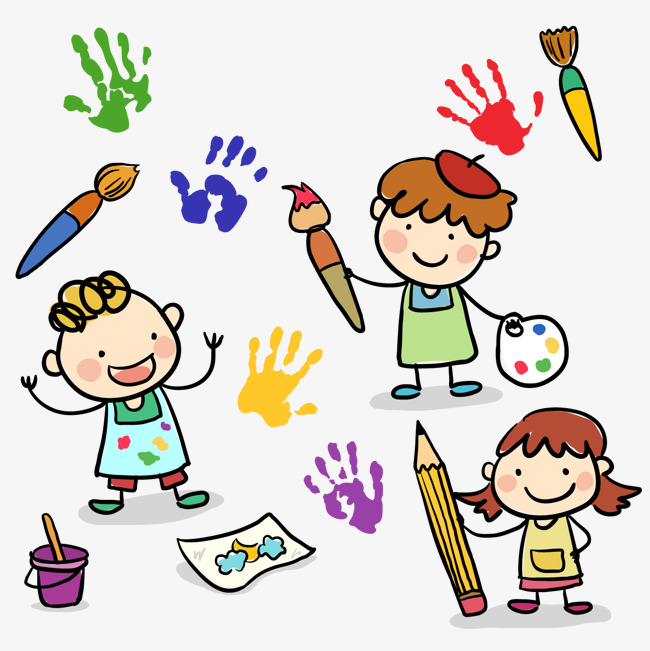 Quadro de Rotina – Educação Infantil (Modalidade Creche)Obs. As atividades de identidade e autonomia, roda de conversa informa, musicas, trabalhos com calendário, contagem de alunos, combinado do dia e leitura de fruição, acontecerão diariamente.18- Previsão de Início e Termino da Execução do Projeto	A Instituição realiza Planos Anuais, porém esse Plano excepcialmente será desenvolvido de agosto a dezembro de 19- Formas de acompanhamentos de avaliação e metas à serem cumpridas A avaliação ocorre permanentemente e emprega diferentes meios, como a observação, o registro, a reflexão sobre o desenvolvimento das atividades e projetos, sobre as hipóteses e descobertas das crianças.	Manter regularmente contatos com os pais e reuniões periódicas com a diretoria e funcionários para execução da presente proposta, verificando a coerência entre a proposta e a ação efetiva. Sendo que a Instituição tem como meta atender 215 crianças de 0 meses à 3 anos e 11 meses, promovendo o desenvolvimento das mesmas conforme proposta pedagógica.20- Recursos Financeiros	A Instituição pretende complementar os recursos financeiros através de promoções e eventos que poderão acontecer com o auxílio da comunidade.21- Conclusão	O alcance dos objetivos deste plano, a melhoria do processo ensino aprendizagem e o processo dos alunos não dependem somente da atuação do coordenador pedagógico, mas também. Do apoio da Direção, da aceitação e esmero dos educadores, do desempenho dos demais funcionários do estabelecimento, do interesse dos educandos e ainda, do auxílio dos responsáveis pelos alunos da Instituição.	Portanto, precisamos angariar a confiança de todos como fruto do bom desempenho de nosso trabalho, para que possamos trabalhar sob um clima completamente familiar, proporcionando assim, maior intercâmbio entre creche-comunidade. Somente assim teremos êxito nesta grande batalha.22- Plano de Aplicação dos Recursos Pretende-se aplicar os recursos em manutenção da Entidade.Município Concedente – Prefeitura Municipal de Cândido Mota _____________________________José Flávio UrbanettiPresidente_________________________________Ana Lúcia de Alcântara Santos FrançaDiretora Administrativa__ ______________________________     Rosana Maria da Silva Dalla Pola Coordenadora PedagógicaCândido Mota,  01  de Janeiro de 2018.ReferênciasLDB. Lei 9394/96 – Lei de Diretrizes e Bases da Educação Nacional. Disponível em< www.planalto.com.br.BRASIL. Ministério da Educação. Secretaria de Educação Básica. BRASIL. Ministério da Educação. Secretaria de Educação Básica. Diretrizes Curriculares Nacionais para a Educação Infantil. Brasília: MEC/SEB, 2010.BRASIL. Ministério da Educação e do Desporto. Secretaria de Educação Fundamental. Referencial curricular nacional para a educação infantil / Ministério da Educação e do Desporto, Secretaria de Educação Fundamental. — Brasília: MEC/SEF, 1998. 3v.: il.BRASIL. Ministério da Educação. Secretaria de Educação Básica. Parâmetros nacionais de qualidade para a educação infantil/Ministério da Educação. Secretaria de Educação Básica – Brasília. DF v.l; il.BRASIL. Estatuto da Criança e do Adolescente. Lei 8.069/90, de 13 de julho de 1990.ABRAMOWICZ, Anete, WAJSKOP, Gisela, Educação Infantil  Creches: Atividades para crianças de Zero à Seis anos. 2 Ed. São Paulo, Moderna, 1999.Nome: Associação de Proteção à Maternidade e à Infância “Creche Menino Jesus”Nome: Associação de Proteção à Maternidade e à Infância “Creche Menino Jesus”Nome: Associação de Proteção à Maternidade e à Infância “Creche Menino Jesus”Data de Fundação: 11 de fevereiro de 1.962Data de Fundação: 11 de fevereiro de 1.962Data de Fundação: 11 de fevereiro de 1.962Natureza Governamental: Filantrópica sem fins lucrativosNatureza Governamental: Filantrópica sem fins lucrativosNatureza Governamental: Filantrópica sem fins lucrativosCNPJ: 44.492.825/0001-46CNPJ: 44.492.825/0001-46CNPJ: 44.492.825/0001-46Endereço: RUA ANTONIO FRANCISCATTO, 755 – VILA ASSUNTA Endereço: RUA ANTONIO FRANCISCATTO, 755 – VILA ASSUNTA Bairro: VILA ASSUNTACEP: 19.8802-000 Cidade: CÂNDIDO MOTAFone: (18) 3341-1330Fax: (18) 3341-11330E-mail: crechemjesus@gmail.comNome: José Flávio UrbanettiNome: José Flávio UrbanettiNome: José Flávio UrbanettiNome: José Flávio UrbanettiRG: 7.176.324-7Órgão Expedidor: SSP/SPÓrgão Expedidor: SSP/SPCPF: 924.393.908-44Endereço: Rua Angelo Pípolo, 254Endereço: Rua Angelo Pípolo, 254Endereço: Rua Angelo Pípolo, 254Bairro: CentroCEP: .19.880-000CEP: .19.880-000Cidade: Cândido MotaEstado: São PauloFone: (18) 3341-2199Fone: (18) 3341-2199Fax: (18) 3341-1330E-mail: Crechemjesus@gmail.comNome: Ana Lúcia de Alcântara Santos FrançaNome: Ana Lúcia de Alcântara Santos FrançaNome: Ana Lúcia de Alcântara Santos FrançaNome: Ana Lúcia de Alcântara Santos FrançaRG: 17.075.673-7Órgão Expedidor: SSP/SPÓrgão Expedidor: SSP/SPCPF: 101.778.368-30Formação Profissional: PedagogaFormação Profissional: PedagogaFormação Profissional: PedagogaFormação Profissional: PedagogaEndereço: Rua Pedro GialuissiEndereço: Rua Pedro GialuissiEndereço: Rua Pedro GialuissiBairro: Green Park CEP: 19.880-000CEP: 19.880-000Cidade: Cândido MotaEstado: São PauloFone: (18) 99653-7633Fone: (18) 99653-7633Fax: (18) 3341-1330E-mail: ana_alcantara2@hotmail.comNome: Rosana Maria da SilvaNome: Rosana Maria da SilvaNome: Rosana Maria da SilvaNome: Rosana Maria da SilvaRG: 29.405.012-2Órgão Expedidor: SSP/SPÓrgão Expedidor: SSP/SPCPF: 277.062.398-29Formação Profissional: PedagogaFormação Profissional: PedagogaFormação Profissional: PedagogaFormação Profissional: PedagogaEndereço: Rua Nagib Elias, 138Endereço: Rua Nagib Elias, 138Endereço: Rua Nagib Elias, 138Bairro:  Parque Santa CruzCEP: .19.880-000CEP: .19.880-000Cidade: Cândido MotaEstado: São PauloFone: (18) 99706-5604Fone: (18) 99706-5604Fax: (18) 3341-1330E-mail: 01Sala administrativa01Sala de Coordenação Pedagógica01Refeitório para 130 crianças01Cozinha (ampla)01Copa 01Dispensa para armazenar alimentos01Dispensa para utensílios 01Lactário 01Almoxarifado01Dispensa para armazenar produtos de limpeza01Lavanderia 02Banheiros para os funcionários01Instalações Sanitárias infantis - com 03 femininos e 03 Masculinos01Banheiro com 06 chuveiros01Sala de aula05Salas de atividades para maternais03Salas de berçários com banheiros01Casinha de boneca01Brinquedoteca01Tanque de areia coberto01Parque infantil com gangorras, gira-gira e balanços01Barracão coberto com piscina de bolinhas e pula-pulaCargoNomeRG/SSPCPFPresidenteJosé Flávio Urbanetti7.176.324-7924.393.908-44Vice-PresidenteEdno Leandro Ribeiro27.445.717-9274.473.868-981º SecretárioRobilan Manfio dos Reis17.916.160093.352.298-301º SecretárioDaniela Scudeller Spessoto20.362.062137.121.048-981º TesoureiroAdalberto José Torreti10.126.049-0077.805.828-092º TesoureiroAmarildo Ribeiro9.818.281048.854.348-74Conselheiro FiscalMauro Boranga11.138.460-6924.342.318-53Conselheiro FiscalAna Cristina Mota12.152.742-6079.011.448-82Conselheiro FiscalLuis Antonio Garrido de Assis6.307.750793.302.078-04Cons. Fiscal SuplenteValdecir Antonio Dias23.013.488-9058.485.488-97Cons. Fiscal SuplenteZilda Gozzi de Oliveira7.327.968130.863.348-35Cons. fiscal SuplenteValdecir Val12.151.911058.486.318-75Mandato: 28 de Maio de 2017 à 27 de Maio de 2020Mandato: 28 de Maio de 2017 à 27 de Maio de 2020Mandato: 28 de Maio de 2017 à 27 de Maio de 2020Mandato: 28 de Maio de 2017 à 27 de Maio de 2020NºNomeFunçãoEscolaridadeCarga Horária Semanal01Ana Lúcia de A. Santos FrançaDiretora AdministrativaSuperior40 Hs02Rosana Maria da Silva Dalla PolaCoord. PedagógicaSuperior40 Hs03Alessandra Fernandes D. NerisProfessor de nível Médio na Educação InfantilSuperior40 Hs04Adriana Correa da SilvaProfessor de nível Médio na Educação InfantilSuperior40 Hs05Cintia Lucia Ap. da RochaProfessor de nível Médio na Educação InfantilSuperior40 Hs06Erica Conceição da SilvaProfessor de nível Médio na Educação Infantil Superior40 Hs07Eva Ap. Barbosa das N. MarcattoProfessor de nível Médio na Educação InfantilSuperior40 Hs08Amanda Larissa Lopes Pereira Auxiliar do desenvolvimento  Infantil Superior 40 Hs09Glauciana Negrini da SilvaProfessor de nível Médio na Educação InfantilSuperior40 Hs10Marcela Luiza da SilveiraProfessor de nível Médio na Educação InfantilSuperior40 Hs11Caroline de Oliveira Professor de nível Médio na Educação InfantilCursando Curso Superior 40 Hs12Roseli Aparecida Martins de SouzaProfessor de nível Médio na Educação InfantilSuperior40 Hs13Silvia Ribeiro Da CostaProfessor de nível Médio na Educação InfantilSuperior40 Hs14Silvia Silveira PereiraProfessor de nível Médio na Educação InfantilMagistério40 Hs15Sueli Vieira MotaAuxiliar de Desenvolvimento Infantil Ensino Médio Completo40 Hs16Ana Paula Pirolo DuttiAuxiliar de Desenvolvimento Infantil Ensino Médio Completo40 Hs17Maria de Fátima de C. de P. SilveiraAuxiliar de Desenvolvimento Infantil Ensino Médio Completo40 Hs18Celia Regina BeliniAuxiliar de Desenvolvimento Infantil Ensino Médio Completo40 Hs19Francisca Lúcia dos SantosAuxiliar de Desenvolvimento Infantil Ensino Médio Completo40 Hs20Roseli TalhamentoProfessor de Nível Médio na educação Infantil  Ensino Médio Completo40 Hs21Vera Lúcia UrbanetteAuxiliar de PessoalEnsino Médio Completo40 Hs22Regina Celia VirgilatoLavadeira Ensino Médio Completo40 Hs23Maria de Fátima de OliveiraFaxineira Ensino Médio Completo40 Hs24Julia dos Santos CardosoCozinheiro Geral Ensino Médio Completo40 Hs25Rosileni da Silva FerreiraCozinheiro Geral Ensino Médio Completo40 Hs26Mario Fernandes ViieraReparador GeralEnsino Fundamental40 Hs27Anatércio DiasVigiaEnsino Fundamental40 Hs28Jose Augusto de OliveiraVigiaEnsino Fundamental40 Hs29Edivaldo Aparecido de JesusVigiaEnsino Fundamental40 HsTurmaFaixa EtáriaNº de Alunos por TurmaPeríodo/Horário de atendimentoBerçário I0 meses à 1 ano idade26Integral07:30 ás 17:00 hsBerçário II “A”1 ano e um mês à 2 anos de Idade26Integral07:30 ás 17:00 hsBerçário II “B”1 ano e um mês à 2 anos de Idade26Integral07:30 ás 17:00 hsMaternal I “A”2 anos e um mês à 3 anos de Idade26Integral07:30 ás 17:00 hsMaternal I “B”2 anos e um mês à 3 anos de Idade22Integral07:30 ás 17:00 hsMaternal I “C”2 anos e um mês à 3 anos de Idade22Integral07:30 ás 17:00 hsMaternal II “A”3 anos e um mês à 3anos e 11 meses22	Integral	07:30 ás 17:00 hsMaternal II “B”3 anos e um mês à 3anos e 11 meses22Integral07:30 ás 17:00 hsMaternal II “C”3 anos e um mês à 3anos e 11 meses23Integral07:30 ás 17:00 hsTotal de alunos atendidos ano 2018Total de alunos atendidos ano 2018Total de alunos atendidos ano 2018215MÊSDIADATAS COMEMORATIVASCALENDÁRIOJaneiro 15Adaptação 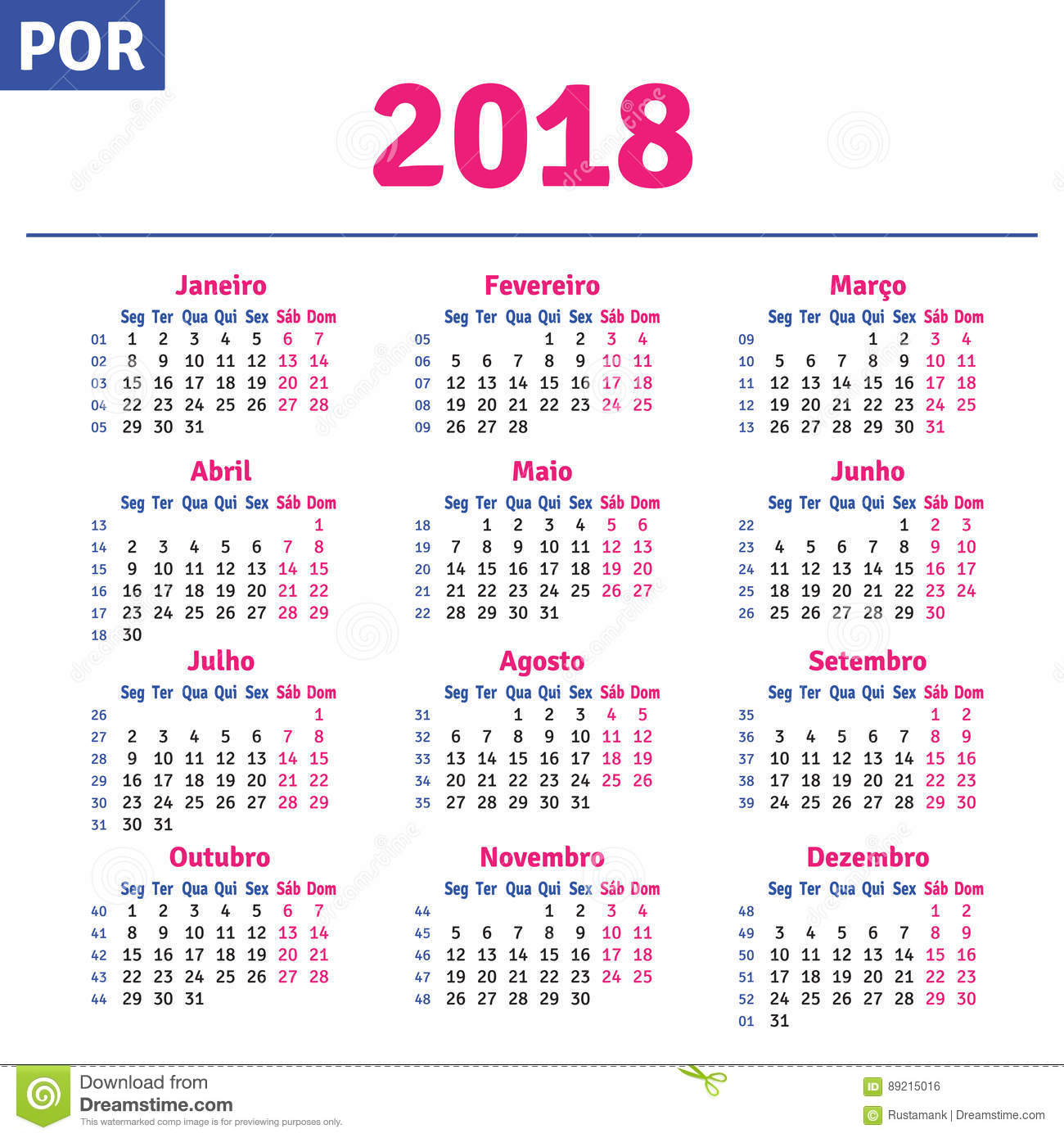 Fevereiro 13CarnavalMarço 0814152122Dia da mulher Dia dos animaisDia do circoInicio do OutonoDia mundial da Água Abril 2º domingo do mês 18 1921Páscoa Dia do livro infantilDia do índio Tiradentes Maio 01052º domingo do mês Dia do trabalhoDia das comunicaçõesDia das  Mães Junho 01102124 Meio ambienteCorpus Christi Inicio do inverno Festa juninaJulho Férias MÊSDIADATAS COMEMORATIVASCALENDÁRIOAgosto112º domingo do mês 2225Dia do EstudanteDia dos Pais Dia mundial do Folclore Dia do Soldado Setembro 072123Independência do Brasil Dia da ÁrvoreInicio da Primavera  Outubro 12152629Dia das CriançasDia dos ProfessoresAniversario da Cidade  Dia do Livro Novembro 021519Dia de Finados Proclamação da Republica Dia da Bandeira Dezembro 082125Dia da Família Inicio do Verão NatalQUADRO ROTINA – EDUCAÇÃO INFANTIL – BERÇÁRIO IQUADRO ROTINA – EDUCAÇÃO INFANTIL – BERÇÁRIO IQUADRO ROTINA – EDUCAÇÃO INFANTIL – BERÇÁRIO IQUADRO ROTINA – EDUCAÇÃO INFANTIL – BERÇÁRIO IQUADRO ROTINA – EDUCAÇÃO INFANTIL – BERÇÁRIO IQUADRO ROTINA – EDUCAÇÃO INFANTIL – BERÇÁRIO IQUADRO ROTINA – EDUCAÇÃO INFANTIL – BERÇÁRIO I2º Feira4º Feira4º Feira5º Feira6º FeiraAtividadeAtividadeAtividadeAtividadeAtividadeAtividadePermanentePermanentePermanentePermanentePermanentePermanenteManhãManhãManhãManhãManhãManhã07:30ChegadaChegadaChegadaChegadaChegadaChegada08:00MamadeiraMamadeiraMamadeiraMamadeiraMamadeiraMamadeira08:10Roda de ConversaRoda de ConversaRoda de ConversaRoda de ConversaRoda de ConversaRoda de Conversa* Oração Inicial* Oração Inicial* Oração Inicial* Oração Inicial* Oração Inicial* Oração Inicial* Músicas,* Músicas,* Músicas,* Músicas,* Músicas,* Músicas,* Calendário,* Calendário,* Calendário,* Calendário,* Calendário,* Calendário,* Contagem,* Contagem,* Contagem,* Contagem,* Contagem,* Contagem,* Registro da Rotina,* Registro da Rotina,* Registro da Rotina,* Registro da Rotina,* Registro da Rotina,* Registro da Rotina,08:35* Combinados,* Combinados,* Combinados,* Combinados,* Combinados,* Combinados,08:45 *Leitura - fruição:*Leitura-fruição:*Leitura Fruição:*Leitura Fruição:*Leitura Fruição:Leitura - fruição:09:00Atividades AtividadesAtividadesAtividadesAtividades AtividadesRelacionadas a:Relacionadas a:Relacionadas a:Relacionadas a:Relacionadas a:Relacionadas a:09:15LancheLancheLancheLancheLancheLancheLinguagem Oral e Escrita (Comunicação e ExpressãoMatemática (Números, Quantidade e Espaço)Matemática (Números, Quantidade e Espaço)Artes Visuais (Sensibilidade de pensar, imaginação,percepção, intuição e Cognição)Movimento/Música /Expressão Corporal(Dança, músicas)Motricidade (movimento do Corpo)Natureza e Sociedade (Fenômenos da Natureza09:20BrincadeirasBrincadeirasBrincadeirasBrincadeirasBrincadeirasBrincadeiras09:30TrocaTrocaTrocaTrocaTrocaTroca09:50AlmoçoAlmoçoAlmoçoAlmoçoAlmoçoAlmoço10:50DescansoDescansoDescansoDescansoDescansoDescansoTardeTardeTardeTardeTardeTarde12:30MamadeiraMamadeiraMamadeiraMamadeiraMamadeiraMamadeira13:00BanhoBanhoBanhoBanhoBanhoBanho15:00Higienização BucalHigienização BucalHigienização BucalHigienização BucalHigienização BucalHigienização Bucal16:00Atividades Atividades Atividades Atividades AtividadesAtividades Livres:PermanentesPermanentesdirigidas:Livres:Livres:solar diversificadas:diversificadas:16:10MamadeiraMamadeiraMamadeiraMamadeiraMamadeiraMamadeira16:20Roda FinalRoda FinalRoda FinalRoda FinalRoda FinalRoda Final17:00              Saída              Saída             Saída               Saída              Saída              SaídaQUADRO DE ROTINA - EDUCAÇÃO INFANTIL BREÇARIO II AQUADRO DE ROTINA - EDUCAÇÃO INFANTIL BREÇARIO II AQUADRO DE ROTINA - EDUCAÇÃO INFANTIL BREÇARIO II AQUADRO DE ROTINA - EDUCAÇÃO INFANTIL BREÇARIO II AQUADRO DE ROTINA - EDUCAÇÃO INFANTIL BREÇARIO II A2º Feira3º Feira4º Feira5º Feira6º FeiraAtividadePermanenteAtividadePermanenteAtividadePermanenteAtividadePermanenteAtividadePermanenteAtividadePermanenteAtividadePermanenteAtividadePermanenteAtividadePermanenteAtividadePermanenteManhãManhãManhãManhãManhã07:30ChegadaChegadaChegadaChegadaChegada08:00*Roda de Conversa*Roda de Conversa*Roda de Conversa*Roda de Conversa*Roda de Conversa* Oração Inicial* Oração Inicial* Oração Inicial* Oração Inicial* Oração inicial* Músicas,* Músicas,* Músicas,* Músicas,* Músicas,* Calendário,* Calendário,* Calendário,* Calendário,* Calendário,* Contagem,* Contagem,* Contagem,* Contagem,* Contagem,* Registro da Rotina,* Registro da Rotina,* Registro da Rotina,* Registro da Rotina,* Registro da Rotina,08:15* Combinados,* Combinados,* Combinados,* Combinados,* Combinados,08:25Leitura - fruição:Leitura - fruição:Leitura - fruição:Leitura - fruição:Leitura - fruição:*Lanche*Lanche*Lanche*Lanche*Lanche08:40EscovaçãoEscovaçãoEscovaçãoEscovaçãoEscovação09:10AtividadesAtividadesAtividadesAtividadesAtividadesRelacionadas a:Relacionadas a:Relacionadas a:Relacionadas a:Relacionadas a:Linguagem Oral e Escrita (Comunicação e ExpressãoMatemática (Números, Quantidade e Espaço)Artes Visuais (Sensibilidade de pensar, imaginação,percepção, intuição e Cognição)Movimento/Música /Expressão Corporal(Dança, músicas)Motricidade (movimento do Corpo)Natureza e Sociedade (Fenômenos da NaturezaBrinquedosMonta tudoBarracãoBrinquedotecaPula-Pula09:30TelevisãoTelevisãoTelevisãoTelevisãoTelevisãoTrocaTrocaTrocaTrocaTroca09:50AlmoçoAlmoçoAlmoçoAlmoçoAlmoçopreparação para odescansoDescansopreparação para opreparação para opreparação para odescansoDescansopreparação para opreparação para odescansoDescansodescansodescansopreparação para odescansoDescansodescanso10:35preparação para odescansoDescansoDescansoDescansopreparação para odescansoDescansoDescansoTarde TardeTardeTardeTarde13:00MamadeiraMamadeiraMamadeiraMamadeiraMamadeira15:30BanhoBanhoBanhoBanhoBanho15:40lanchelanchelanchelancheLancheAtividadesAtividades Atividades Atividades Atividadesdirigidas:Permanentesdirigidas:Livres:Livres:diversificadas16:00MamadeiraMamadeiraMamadeiraMamadeiraMamadeira16:30CasinhaTroca de FraudasbrinquedosTrocas de FraudasFolhear livros e revistasTrocas de FraudasMúsicasTrocas de Fraudaspasseio no pátioTrocas de FraudasRoda finalRoda finaRoda finalRoda finalRoda final17:00              Saída              Saída               Saída              Saída              SaídaQUADRO DE ROTINA - EDUCAÇÃO INFANTIL BERÇÁRIO II BQUADRO DE ROTINA - EDUCAÇÃO INFANTIL BERÇÁRIO II BQUADRO DE ROTINA - EDUCAÇÃO INFANTIL BERÇÁRIO II BQUADRO DE ROTINA - EDUCAÇÃO INFANTIL BERÇÁRIO II BQUADRO DE ROTINA - EDUCAÇÃO INFANTIL BERÇÁRIO II B2º Feira3º Feira4º Feira5º Feira6º FeiraAtividadeAtividadeAtividadeAtividadeAtividadePermanentePermanentePermanentePermanentePermanenteManhãManhãManhãManhãManhã07:30Chegada ChegadaChegadaChegadaChegada08:00TelevisãoTelevisãoTelevisãoTelevisãoTelevisão08:20Café da manhãCafé da manhãCafé da manhãCafé da manhãCafé da manhã* Oração Inicial* Oração Inicial* Oração Inicial* Oração Inicial* Oração inicial*Roda de Conversa* Roda de Conversa* Roda de Conversa* Roda de Conversa* Roda de Conversa* Músicas,* Músicas,* Músicas,* Músicas,* Músicas,* Calendário,* Calendário,* Calendário,* Calendário,* Calendário,* Contagem,* Contagem,* Contagem,* Contagem,* Contagem,* Registro da Rotina,* Registro da Rotina,* Registro da Rotina,* Registro da Rotina,* Registro da Rotina,08:35* Combinados,* Combinados,* Combinados,* Combinados,* Combinados,08:45Leitura - fruição:Leitura - fruição:Leitura - fruição:Leitura - fruição:Leitura - fruição:AtividadesAtividades Atividades AtividadesAtividadesRelacionadas a:Relacionadas a:Relacionadas a:Relacionadas a:Relacionadas a:Linguagem Oral e Escrita (Comunicação e ExpressãoMatemática (Números, Quantidade e Espaço)Artes Visuais (Sensibilidade de pensar, imaginação,percepção, intuição e Cognição)Movimento/Música /Expressão Corporal(Dança, músicas)Motricidade (movimento do Corpo)Natureza e Sociedade (Fenômenos da Natureza09:05PlaygrondBarracão ou Bolas no solarBamboles, BrinquedosBinquedotecaBexigas ou sucatas09:30trocatrocatrocatrocatroca10:00AlmoçoAlmoçoAlmoçoAlmoçoAlmoço10:30Escovação EscovaçãoEscovaçãoEscovaçãoEscovação11:00DescansoDescansoDescansoDescansoDescanso13:30MamadeiraMamadeiraMamadeiraMamadeiraMamadeira14:00BanhoBanhoBanhoBanhoBanho15:15lanchelanchelanchelanchelanche15:30Atividades Atividades Atividades Atividades Atividades LivresPermanente Dirigidas Livres Livres diversificadaBrinquedos nasala/pula pulaParqueCasinhaPiscina de bolinhaJogos Monta tudoBrinquedos nasala/pula pulaParqueCasinhaPiscina de bolinhaJogos Monta tudo16:00Café da tardeCafé da tardeCafé da tardeCafé da tardeCafé da tarde16:20PreparaçãoPreparação Preparação Preparação Preparação Para saída (Troca)Para saída (Troca)Para saída (Troca)Para saída (Troca)Para saída (Troca)Roda final    Roda finalRoda finalRoda finalRoda Final17:00SaídaSaída SaídaSaídaSaídaQUADRO DE ROTINA - EDUCAÇÃO INFANTIL MATERNAL I “A”QUADRO DE ROTINA - EDUCAÇÃO INFANTIL MATERNAL I “A”QUADRO DE ROTINA - EDUCAÇÃO INFANTIL MATERNAL I “A”QUADRO DE ROTINA - EDUCAÇÃO INFANTIL MATERNAL I “A”QUADRO DE ROTINA - EDUCAÇÃO INFANTIL MATERNAL I “A”QUADRO DE ROTINA - EDUCAÇÃO INFANTIL MATERNAL I “A”2º Feira3º Feira4º Feira5º Feira6º FeiraAtividadeAtividadeAtividadeAtividadeAtividadePermanentePermanentePermanentePermanentePermanenteManhãManhãManhãManhãManhã07:30ChegadaChegadaChegadaChegadaChegada08:00Café da manhãCafé da manhãCafé da manhãCafé da manhãCafé da manhã08:20Roda de ConversaRoda de ConversaRoda de ConversaRoda deConversaRoda de Conversa* Oração Inicial* Oração Inicial* Oração Inicial* Oração Inicial* Músicas,* Músicas,* Músicas,* Músicas,* Músicas,* Calendário,* Calendário,* Calendário,* Calendário,* Calendário,* Contagem,* Contagem,* Contagem,* Contagem,* Contagem,* Registro da Rotina,* Registro da Rotina,* Registro da Rotina,* Registro da Rotina,* Registro da Rotina,* Combinados,* Combinados,* Combinados,* Combinados,* Combinados,08:45Leitura - fruição:Leitura - fruição:Leitura - fruição:Leitura - fruição:Leitura - fruição:09:00Atividades AtividadesAtividades AtividadesAtividadesRelacionadas a:Relacionadas a:Relacionadas a:Relacionadas a:Relacionadas a:Linguagem Oral e Escrita (Comunicação e ExpressãoMatemática (Números, Quantidade e Espaço)Artes Visuais (Sensibilidade de pensar, imaginação,percepção, intuição e Cognição)Movimento/Música /Expressão Corporal(Dança, músicas)Motricidade (movimento do Corpo)Natureza e Sociedade (Fenômenos da Natureza09:20parquepiscina de bolinhaCasinhaPula - pulapiscina de bolinhaÁrea verdeÁrea verdetelevisãotelevisãotelevisãotelevisãotelevisãotelevisãoTroca TrocaTrocaTrocaTrocaTroca10:00almoçoalmoçoalmoçoalmoçoalmoçoalmoço10:30preparação para o preparação para opreparação para o preparação para o preparação para o preparação para o descansodescansodescansodescansodescansodescanso10:45descansodescansodescansodescansodescansodescansoTardeTardeTardeTardeTardeTarde13:45Lanchelanchelanche lanche lanche lanche 14:00BanhobanhobanhobanhoBanhoBanho14:50escovaçãoescovaçãoescovaçãoescovaçãoescovaçãoescovação15:10Atividades Atividades Atividades Atividades AtividadesAtividadeslivres:Permanentesdirigidas:livres:livres:livres:diversificadas:PlaygrondPula Pula Parquinho BrinquedotecaBarracãoBarracão16:00Café da tardeCafé da tardeCafé da tarde Café da tardeCafé da tardeCafé da tarde16:20Roda FinalRoda FinalRoda FinalRoda FinalRoda FinalRoda Final17:00saídasaídasaídasaídasaídaQUADRO DE ROTINA - EDUCAÇÃO INFANTIL Maternal I BQUADRO DE ROTINA - EDUCAÇÃO INFANTIL Maternal I BQUADRO DE ROTINA - EDUCAÇÃO INFANTIL Maternal I BQUADRO DE ROTINA - EDUCAÇÃO INFANTIL Maternal I BQUADRO DE ROTINA - EDUCAÇÃO INFANTIL Maternal I BQUADRO DE ROTINA - EDUCAÇÃO INFANTIL Maternal I B2º Feira3º Feira4º Feira5º Feira6º FeiraAtividadePermanenteAtividadePermanenteAtividadePermanenteAtividadePermanenteAtividadePermanenteManhãManhãManhãManhãManhã07:30ChegadaChegadaChegadaChegadaChegada08:00Café da manhãCafé da manhãCafé da manhãCafé da manhãCafé da manhã                            Roda de Conversa                                                                                                                                                                                                                                                                                   Roda de ConversaRoda de ConversaRoda de ConversaRoda de Conversa* Oração Inicial* Músicas,                                      * Calendário,* Contagem,* Registro da Rotina,* Combinados,* Oração Inicial* Músicas,* Calendário,* Contagem,* Registro da Rotina,* Combinados,* Oração Inicial* Músicas,* Calendário,* Contagem,* Registro da Rotina,* Combinados,* Oração Inicial* Músicas,* Calendário,* Contagem,* Registro da Rotina,* Combinados,Oração Inicial* Músicas,* Calendário,* Contagem,* Registro da Rotina,* Combinados,* Oração Inicial* Músicas,                                      * Calendário,* Contagem,* Registro da Rotina,* Combinados,* Oração Inicial* Músicas,* Calendário,* Contagem,* Registro da Rotina,* Combinados,* Oração Inicial* Músicas,* Calendário,* Contagem,* Registro da Rotina,* Combinados,* Oração Inicial* Músicas,* Calendário,* Contagem,* Registro da Rotina,* Combinados,Oração Inicial* Músicas,* Calendário,* Contagem,* Registro da Rotina,* Combinados,* Oração Inicial* Músicas,                                      * Calendário,* Contagem,* Registro da Rotina,* Combinados,* Oração Inicial* Músicas,* Calendário,* Contagem,* Registro da Rotina,* Combinados,* Oração Inicial* Músicas,* Calendário,* Contagem,* Registro da Rotina,* Combinados,* Oração Inicial* Músicas,* Calendário,* Contagem,* Registro da Rotina,* Combinados,Oração Inicial* Músicas,* Calendário,* Contagem,* Registro da Rotina,* Combinados,* Oração Inicial* Músicas,                                      * Calendário,* Contagem,* Registro da Rotina,* Combinados,* Oração Inicial* Músicas,* Calendário,* Contagem,* Registro da Rotina,* Combinados,* Oração Inicial* Músicas,* Calendário,* Contagem,* Registro da Rotina,* Combinados,* Oração Inicial* Músicas,* Calendário,* Contagem,* Registro da Rotina,* Combinados,Oração Inicial* Músicas,* Calendário,* Contagem,* Registro da Rotina,* Combinados,* Oração Inicial* Músicas,                                      * Calendário,* Contagem,* Registro da Rotina,* Combinados,* Oração Inicial* Músicas,* Calendário,* Contagem,* Registro da Rotina,* Combinados,* Oração Inicial* Músicas,* Calendário,* Contagem,* Registro da Rotina,* Combinados,* Oração Inicial* Músicas,* Calendário,* Contagem,* Registro da Rotina,* Combinados,Oração Inicial* Músicas,* Calendário,* Contagem,* Registro da Rotina,* Combinados,* Oração Inicial* Músicas,                                      * Calendário,* Contagem,* Registro da Rotina,* Combinados,* Oração Inicial* Músicas,* Calendário,* Contagem,* Registro da Rotina,* Combinados,* Oração Inicial* Músicas,* Calendário,* Contagem,* Registro da Rotina,* Combinados,* Oração Inicial* Músicas,* Calendário,* Contagem,* Registro da Rotina,* Combinados,Oração Inicial* Músicas,* Calendário,* Contagem,* Registro da Rotina,* Combinados,08:45Leitura - fruição:Leitura - fruição:Leitura - fruição:Leitura - fruição:Leitura - fruição:09:00Atividades AtividadesAtividades AtividadesAtividadesRelacionadas a:Relacionadas a:Relacionadas a:Relacionadas a:Relacionadas a:Linguagem Oral e Escrita (Comunicação e ExpressãoMatemática (Números, Quantidade e Espaço)Artes Visuais (Sensibilidade de pensar, imaginação,perce-pção, intuição e Cognição)Movimento/Música /Expressão Corporal(Dança, músicas)Motricidade (movimento do Corpo)Natureza e Sociedade (Fenômenos da Natureza09:20Piscina de bolinhaPula pula PlaygroudBarracão Integração entre as áreas televisãotelevisãotelevisãotelevisãotelevisãotrocatrocatrocatrocatroca10:00almoçoalmoçoalmoçoalmoçoalmoço10:30preparação para o preparação para opreparação para o preparação para o preparação para o descansodescansodescansodescansodescanso10:45descansodescansodescansodescansodescansoTardeTardeTardeTardeTarde13:4514:0014:50lanchebanhoescovaçãolanchebanhoescovaçãolanche banhoescovaçãolanche banhoescovaçãolanche banhoescovação15:10Atividades DirigidasAtividades Permanentesdiversificadas:Atividades livresAtividades DirigidasAtividadeslivresParqueCasinha Brinquedotecaárea verdebrinq. pedagógicos16:00Café da tardeCafé da tardeCafé da tarde Café da tardeCafé da tarde16:20Roda FinalRoda FinalRoda FinalRoda FinalRoda Final17:00saídasaídasaídasaídasaídaQUADRO DE ROTINA - EDUCAÇÃO INFANTIL Maternal I BQUADRO DE ROTINA - EDUCAÇÃO INFANTIL Maternal I BQUADRO DE ROTINA - EDUCAÇÃO INFANTIL Maternal I BQUADRO DE ROTINA - EDUCAÇÃO INFANTIL Maternal I BQUADRO DE ROTINA - EDUCAÇÃO INFANTIL Maternal I BQUADRO DE ROTINA - EDUCAÇÃO INFANTIL Maternal I B2º Feira3º Feira4º Feira5º Feira6º FeiraAtividadeAtividadeAtividadeAtividadeAtividadePermanentePermanentePermanentePermanentePermanenteManhãManhãManhãManhãManhã07:30ChegadaChegadaChegadaChegadaChegada08:00Café da manhãCafé da manhãCafé da manhãCafé da manhãCafé da manhã08:20Roda de ConversaRoda de ConversaRoda de ConversaRoda de ConversaRoda de Conversa* Oração Inicial* Oração Inicial* Oração Inicial* Oração Inicial* Músicas,* Músicas,* Músicas,* Músicas,* Músicas,* Calendário,* Calendário,* Calendário,* Calendário,* Calendário,* Contagem,* Contagem,* Contagem,* Contagem,* Contagem,* Registro da Rotina,* Registro da Rotina,* Registro da Rotina,* Registro da Rotina,* Registro da Rotina,* Combinados,* Combinados,* Combinados,* Combinados,* Combinados,08:45Leitura - fruição:Leitura - fruição:Leitura - fruição:Leitura - fruição:Leitura - fruição:09:00Atividades AtividadesAtividades AtividadesAtividadesRelacionadas a:Relacionadas a:Relacionadas a:Relacionadas a:Relacionadas a:09:20Piscina de bolinhaPula pula playgroudbarraçãointegração Linguagem Oral e Escrita (Comunicação e Matemática (Números, Quantidade e Artes Visuais (Sensibilidade de pensar, Movimento/Música /Expressão Natureza e Sociedade (Fenômenos da ExpressãoEspaço)imaginação,percepção, intuição e Cognição)Corporal(Dança, músicas)Motricidade (movimento do Corpo)Naturezatelevisãotelevisãotelevisãotelevisãotelevisãotrocatrocatrocatrocatroca10:00almoçoalmoçoalmoçoalmoçoalmoço10:30preparação para o preparação para opreparação para o preparação para o preparação para o descansodescansodescansodescansodescanso10:45descansodescansodescansodescansodescansoTardeTardeTardeTardeTarde13:45lanchelanchelanche lanche lanche 14:00banhobanhobanhobanhobanho14:50escovaçãoescovaçãoescovaçãoescovaçãoescovação15:10Atividades Atividades Atividades Atividades AtividadesDirigidasPermanentesLivresDirigidaslivresdiversificadas:ParqueCasinha Brinquedotecaarea verdebrinq. pedagógicos16:00Café da tardeCafé da tardeCafé da tardeCafé da tardeCafé da tarde16:20Roda FinalRoda FinalRoda FinalRoda FinalRoda FinalQUADRO DE ROTINA - EDUCAÇÃO INFANTIL Maternal I CQUADRO DE ROTINA - EDUCAÇÃO INFANTIL Maternal I CQUADRO DE ROTINA - EDUCAÇÃO INFANTIL Maternal I CQUADRO DE ROTINA - EDUCAÇÃO INFANTIL Maternal I CQUADRO DE ROTINA - EDUCAÇÃO INFANTIL Maternal I CQUADRO DE ROTINA - EDUCAÇÃO INFANTIL Maternal I C2º Feira3º Feira4º Feira5º Feira6º FeiraAtividadeAtividadeAtividadeAtividadeAtividadePermanentePermanentePermanentePermanentePermanenteManhãManhãManhãManhãManhã07:30ChegadaChegadaChegadaChegadaChegada08:00Café da manhãCafé da manhãCafé da manhãCafé da manhãCafé da manhã08:20Roda de Conversa* Oração Inicial* Músicas,* Calendário,* Contagem,* Registro da Rotina,* Combinados,Roda de Conversa* Oração Inicial* Músicas,* Calendário,* Contagem,* Registro da Rotina,* Combinados,Roda de Conversa* Oração Inicial* Músicas,* Calendário,* Contagem,* Registro da Rotina,* Combinados,Roda de Conversa* Oração Inicial* Músicas,* Calendário,* Contagem,* Registro da Rotina,* Combinados,Roda de Conversa* Músicas,* Calendário,* Contagem,* Registro da Rotina,* Combinados,08:45Leitura - fruição:Leitura - fruição:Leitura - fruição:Leitura - fruição:Leitura - fruição:Atividades AtividadesAtividades AtividadesAtividadesRelacionadas a:Relacionadas a:Relacionadas a:Relacionadas a:Relacionadas a:Linguagem Oral e Escrita (Comunicação e ExpressãoMatemática (Números, Quantidade e Espaço)Artes Visuais (Sensibilidade de pensar, imaginação,percepção, intuição e Cognição)Movimento/Música /Expressão Corporal(Dança, músicas)Motricidade (movimento do Corpo)Natureza e Sociedade (Fenômenos da NaturezaBarracãoPiscina de BolinhaBrinc. dirigidasPlaygrondÁrea verde09:00Troca Troca TrocaTrocaTroca10:00AlmoçoAlmoçoAlmoçoalmoçoalmoço10:30EscovaçãoescovaçãoEscovaçãoescovaçãoescovação10:50preparação para o Preparação para  o                                                         preparação para o preparação para preparação para o DescansodescansoDescansoDescansodescanso11:00DescansoDescansoDescansoDescansodescansoTardeTardeTardeTardeTarde13:45Lanchelanchelanche lanche lanche 14:00brinquedos na salabrincadeiras atividades dirigidasAtiv. dirigidasbrincadeiras livresBanhodirigidasBanhoBanhobanho15:10Atividades Atividades Atividades Atividades AtividadesDirigidasPermanentesLivresDirigidaslivresdiversificadas:Casinhabrincadeiras dirigidaspula pulaParquebrincadeiras dirigidas 16:00Café da tardeCafé da tardeCafé da tarde Café da tardeCafé da tarde16:20Roda FinalRoda FinalRoda FinalRoda FinalRoda Final17:00SaídasaídaSaídasaídasaídaQUADRO DE ROTINA - EDUCAÇÃO INFANTIL  MATERNAL ll A                                        QUADRO DE ROTINA - EDUCAÇÃO INFANTIL  MATERNAL ll A                                        QUADRO DE ROTINA - EDUCAÇÃO INFANTIL  MATERNAL ll A                                        QUADRO DE ROTINA - EDUCAÇÃO INFANTIL  MATERNAL ll A                                        QUADRO DE ROTINA - EDUCAÇÃO INFANTIL  MATERNAL ll A                                        2º Feira3º Feira4º Feira5º Feira6º FeiraAtividadeAtividadeAtividadeAtividadeAtividadePermanentePermanentePermanentePermanentePermanenteManhãManhãManhãManhãManhã07:30ChegadaChegadaChegadaChegadaChegada08:10Café da ManhãCafé da ManhãCafé da manhãCafé da ManhãCafé da manhã08:30banhobanhobanhobanhobanho09:15Roda de ConversaRoda de ConversaRoda de ConversaRoda de ConversaRoda de Conversa* Oração Inicial* Oração Inicial* Oração Inicial* Oração InicialOração inicial* Músicas,* Músicas,* Músicas,* Músicas,* Músicas,* Calendário,* Calendário,* Calendário,* Calendário,* Calendário,* Contagem,* Registro da Rotina,* Combinados,* Contagem,* Registro da Rotina,* Combinados,* Contagem,* Registro da Rotina,* Combinados,* Contagem,* Registro da Rotina,* Combinados,* Contagem,* Registro da Rotina,* Combinados,Leitura - fruição:Leitura - fruição:Leitura - fruição:Leitura - fruição:Leitura - fruição:09:40Área verdepula pulacasinhasala de aulabrincadeiras 10:20preparar as criançaspara o almoçopreparar as crianças para o almoçopreparar as crianças para o almoçopreparar as criançaspara o almoçopreparar as criançaspara o almoço10:25AlmoçoAlmoçoAlmoçoAlmoçoAlmoço11:00Descanso DescansoDescansoDescansoDescansoTardeTardeTardeTardeTarde14:00LancheLancheLancheLancheLanche14:20Atividade AtividadeAtividadeAtividadesAtividadesRelacionadas a:Relacionadas a:Relacionadas a :Relacionadas a:Relacionadas a:Linguagem Oral e Escrita (Comunicação e ExpressãoMatemática (Números, Quantidade e Espaço)Artes Visuais (Sensibilidade de pensar, imaginação,percepção, intuição e Cognição)Movimento/Música /Expressão Corporal(Dança, músicas)Motricidade (movimento do Corpo)Natureza e Sociedade (Fenômenos da Natureza15:45Café da tarde Café da tardeCafé da tardeCafé da tarde16:00escovaçãoescovaçãoescovaçãoescovaçãoescovação16:15leitura PlaygrondBarracãoBrinc. na sala pneus  barracão16:30TelevisãoTelevisãoTelevisãoTelevisãoTelevisão16:50Roda FinalRoda FinalRoda FinalRoda FinalRoda Final17:00Saída Saída SaídaSaídaSaídaQUADRO DE ROTINA - EDUCAÇÃO INFANTIL  MATERNAL ll B                                          QUADRO DE ROTINA - EDUCAÇÃO INFANTIL  MATERNAL ll B                                          QUADRO DE ROTINA - EDUCAÇÃO INFANTIL  MATERNAL ll B                                          QUADRO DE ROTINA - EDUCAÇÃO INFANTIL  MATERNAL ll B                                          QUADRO DE ROTINA - EDUCAÇÃO INFANTIL  MATERNAL ll B                                          QUADRO DE ROTINA - EDUCAÇÃO INFANTIL  MATERNAL ll B                                          2º Feira3º Feira4º Feira5º Feira6º FeiraAtividadeAtividadeAtividadeAtividadeAtividadePermanentePermanentePermanentePermanentePermanenteManhãManhãManhãManhãManhã07:30ChegadaChegadaChegadaChegadaChegada08:10Café da ManhãCafé da ManhãCafé da manhãCafé da ManhãCafé da manhãRoda de Conversa* Oração Inicial* Músicas,* Calendário,* Contagem,* Registro da Rotina,* Combinados,Roda de Conversa* Oração Inicial* Músicas,* Calendário,* Contagem,* Registro da Rotina,* Combinados,Roda de Conversa* Oração Inicial* Músicas,* Calendário,* Contagem,* Registro da Rotina,* Combinados,Roda de Conversa* Oração Inicial* Músicas,* Calendário,* Contagem,* Registro da Rotina,* Combinados,Roda de ConversaOração inicial* Músicas,* Calendário,* Contagem,* Registro da Rotina,* Combinados,Leitura - fruição:Leitura - fruição:Leitura - fruição:Leitura - fruição:Leitura - fruição:09:45Pula pulaÁrea verdeparqueBrinquedotecapiscina de bolinhabolinhatanque de areia10:20preparar as criançaspara o almoçopreparar as crianças para o almoçopreparar as crianças para o almoçopreparar as criançaspara o almoçopreparar as criançaspara o almoço10:25AlmoçoAlmoçoAlmoçoAlmoçoAlmoço11:00Descanso DescansoDescansoDescansoDescansoTardeTardeTardeTardeTarde13:00Banhobanhobanhobanhobanho14:00Lanchelanchelanchelanchelanche14:20Atividade Relacionadas a:AtividadeRelacionadas a:AtividadeRelacionadas a :AtividadesRelacionadas a:AtividadesRelacionadas a:Linguagem Oral e Escrita (Comunicação e ExpressãoMatemática (Números, Quantidade e Espaço)Artes Visuais (Sensibilidade de pensar, imaginação,percepção, intuição e Cognição)Movimento/Música /Expressão Corporal(Dança, músicas)Motricidade (movimento do Corpo)Natureza e Sociedade (Fenômenos da Naturezaatividades dirigidasPlaygroudatividadespermanentesdiversificadasatividades livresatividades livres15:45Café da tarde Café da tardeCafé da tardeCafé da tardeCafé da tarde16:00Escovaçãoescovaçãoescovaçãoescovaçãoescovação16:10leitura brinquedospedagogicos brincadeiras na salabolas no barracao16:35Televisão Televisao Televisão TelevisãoTelevisãoRoda FinalRoda FinalRoda FinalRoda FinalRoda Final17:00SaídasaídaSaídasaídasaídaQUADRO DE ROTINA - EDUCAÇÃO INFANTIL  MATERNAL ll C                              QUADRO DE ROTINA - EDUCAÇÃO INFANTIL  MATERNAL ll C                              QUADRO DE ROTINA - EDUCAÇÃO INFANTIL  MATERNAL ll C                              QUADRO DE ROTINA - EDUCAÇÃO INFANTIL  MATERNAL ll C                              QUADRO DE ROTINA - EDUCAÇÃO INFANTIL  MATERNAL ll C                              2º Feira3º Feira4º Feira5º Feira6º FeiraAtividadeAtividadeAtividadeAtividadeAtividadePermanentePermanentePermanentePermanentePermanenteManhãManhãManhãManhãManhã07:30ChegadaChegadaChegadaChegadaChegadaTelevisãoTelevisãoTelevisãoTelevisãoTelevisão08:10Café da ManhãCafé da ManhãCafé da manhãCafé da ManhãCafé da manhã08:30Roda de Conversa* Oração Inicial* Músicas,* Calendário,* Contagem,* Registro da Rotina,* Combinados,Roda de Conversa* Oração Inicial* Músicas,* Calendário,* Contagem,* Registro da Rotina,* Combinados,Roda de Conversa* Oração Inicial* Músicas,* Calendário,* Contagem,* Registro da Rotina,* Combinados,Roda de Conversa* Oração Inicial* Músicas,* Calendário,* Contagem,* Registro da Rotina,* Combinados,Roda de ConversaOração inicial* Músicas,* Calendário,* Contagem,* Registro da Rotina,* Combinados,Roda de Conversa* Oração Inicial* Músicas,* Calendário,* Contagem,* Registro da Rotina,* Combinados,Roda de Conversa* Oração Inicial* Músicas,* Calendário,* Contagem,* Registro da Rotina,* Combinados,Roda de Conversa* Oração Inicial* Músicas,* Calendário,* Contagem,* Registro da Rotina,* Combinados,Roda de Conversa* Oração Inicial* Músicas,* Calendário,* Contagem,* Registro da Rotina,* Combinados,Roda de ConversaOração inicial* Músicas,* Calendário,* Contagem,* Registro da Rotina,* Combinados,Roda de Conversa* Oração Inicial* Músicas,* Calendário,* Contagem,* Registro da Rotina,* Combinados,Roda de Conversa* Oração Inicial* Músicas,* Calendário,* Contagem,* Registro da Rotina,* Combinados,Roda de Conversa* Oração Inicial* Músicas,* Calendário,* Contagem,* Registro da Rotina,* Combinados,Roda de Conversa* Oração Inicial* Músicas,* Calendário,* Contagem,* Registro da Rotina,* Combinados,Roda de ConversaOração inicial* Músicas,* Calendário,* Contagem,* Registro da Rotina,* Combinados,Roda de Conversa* Oração Inicial* Músicas,* Calendário,* Contagem,* Registro da Rotina,* Combinados,Roda de Conversa* Oração Inicial* Músicas,* Calendário,* Contagem,* Registro da Rotina,* Combinados,Roda de Conversa* Oração Inicial* Músicas,* Calendário,* Contagem,* Registro da Rotina,* Combinados,Roda de Conversa* Oração Inicial* Músicas,* Calendário,* Contagem,* Registro da Rotina,* Combinados,Roda de ConversaOração inicial* Músicas,* Calendário,* Contagem,* Registro da Rotina,* Combinados,Roda de Conversa* Oração Inicial* Músicas,* Calendário,* Contagem,* Registro da Rotina,* Combinados,Roda de Conversa* Oração Inicial* Músicas,* Calendário,* Contagem,* Registro da Rotina,* Combinados,Roda de Conversa* Oração Inicial* Músicas,* Calendário,* Contagem,* Registro da Rotina,* Combinados,Roda de Conversa* Oração Inicial* Músicas,* Calendário,* Contagem,* Registro da Rotina,* Combinados,Roda de ConversaOração inicial* Músicas,* Calendário,* Contagem,* Registro da Rotina,* Combinados,Roda de Conversa* Oração Inicial* Músicas,* Calendário,* Contagem,* Registro da Rotina,* Combinados,Roda de Conversa* Oração Inicial* Músicas,* Calendário,* Contagem,* Registro da Rotina,* Combinados,Roda de Conversa* Oração Inicial* Músicas,* Calendário,* Contagem,* Registro da Rotina,* Combinados,Roda de Conversa* Oração Inicial* Músicas,* Calendário,* Contagem,* Registro da Rotina,* Combinados,Roda de ConversaOração inicial* Músicas,* Calendário,* Contagem,* Registro da Rotina,* Combinados,Roda de Conversa* Oração Inicial* Músicas,* Calendário,* Contagem,* Registro da Rotina,* Combinados,Roda de Conversa* Oração Inicial* Músicas,* Calendário,* Contagem,* Registro da Rotina,* Combinados,Roda de Conversa* Oração Inicial* Músicas,* Calendário,* Contagem,* Registro da Rotina,* Combinados,Roda de Conversa* Oração Inicial* Músicas,* Calendário,* Contagem,* Registro da Rotina,* Combinados,Roda de ConversaOração inicial* Músicas,* Calendário,* Contagem,* Registro da Rotina,* Combinados,Leitura - fruição:Leitura - fruição:Leitura - fruição:Leitura - fruição:Leitura - fruição:09:00Casinha brincadeiras dirigidaspula pulabrincadeiras dirigidasbrinquedoteca09:20banho banhobanhobanhobanhoparqueárea verde10:20preparar as criançaspreparar as crianças preparar as crianças preparar as criançaspreparar as criançaspara o almoçopara o almoçopara o almoçopara o almoçopara o almoço10:25AlmoçoAlmoçoAlmoçoAlmoçoAlmoço11:00Descanso DescansoDescansoDescansoDescansoTardeTardeTardeTardeTarde14:00LancheLancheLancheLancheLanche14:20atividades livres atividades       permanentes      diversificadas atividades livressala de aulasala de aulaAtividades relacionadas a:Atividades relacionadas a:Atividades relacionadas a:Atividades relacionadas a:Atividades relacionadas a:Linguagem Oral e Escrita (Comunicação e ExpressãoMatemática (Números, Quantidade e Espaço)Artes Visuais (Sensibilidade de pensar, imaginação,percepção, intuição e Cognição)Movimento/Música /Expressão Corporal(Dança, músicas)Motricidade (movimento do Corpo)Natureza e Sociedade (Fenômenos da Natureza playgroudBarracãobrinquedotecapiscina de bolinha15:45Café da tarde Café da tardeCafé da tardeCafé da tardeCafé da tarde16:00EscovaçãoEscovaçãoescovaçãoescovaçãoescovação16:10leitura pedagógicosbrinquedos brincadeiras na salabamboles Roda FinalRoda FinalRoda FinalRoda FinalRoda Final17:00SaídasaídasaídasaídasaídaPrazo de Convênio – 12 mesesNatureza das despesasRemuneração de pessoal e encargos;Aquisição de material para pintura;Aquisição de material didático- pedagógico;Aquisição de material para consumo;Aquisição de material de expediente;Pagamentos de serviços de terceiros;Manutenção e aquisição de equipamentos;Pagamentos de contas de água, luz e telefone;Manutenção e pequenas reformas;Materiais de limpeza;Cursos de capacitação em geral;Gás;Despesas com Veículos;Honorários Contábeis;Materiais de higiene.